DR. DÖME BALÁZS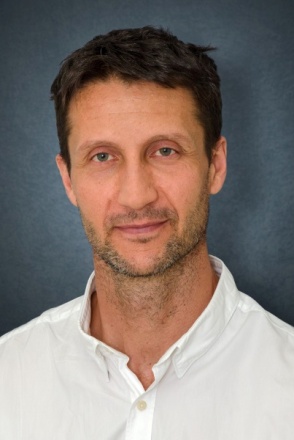 Telefon: 			+3612248600 / 3385E-mail: 			domeb@yahoo.comDIPLOMAÁltalános orvos, Semmelweis Egyetem, Általános Orvostudományi Kar (1997)SZAKKÉPESÍTÉSPatológia  (2002)Pulmonológia (2007)NYELVISMERET	Angol (középfok)POSTGRADUÁLIS KÉPZÉSPhD (2004)KLINIKAI ÉRDEKLŐDÉStüdőrák, pleurális mezoteliómaPUBLIKÁCIÓS LISTAhttps://www.ncbi.nlm.nih.gov/pubmed/?term=dome+b Összes idézhető közlemények száma: 140Lektorált eredeti közlemények száma: 140Könyvfejezetek száma: 3Lektorált közlemények kumulatív impakt faktora: >500Független citációk száma: 2266H-index: 26TAGSÁG SZAKMAI TESTÜLETEKBEN, TÁRSASÁGOKBANMagyar Onkológusok TársaságaMagyar Tüdőgyógyász Társaság